Planinsko društvo Kranj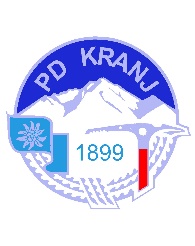 Koroška cesta 274000 KranjSpletna stran: http://pdkranj.si/V A B I L OSpoštovani,Planinsko društvo Kranj v letošnjem letu praznuje častitljivo 120. obletnico svojega delovanja. V okviru tega obeležja bomo do konca leta organizirali več dogodkov.Na dan, ko je bila uradno ustanovljena Kranjska podružnica Slovenskega planinskega društva (danes PD Kranj), 12. julija 2019, bodo v znak obletnice pred Bežkovo vilo v Kranju izobešene zastave in dva panoja.Od tega dne do 31. avgusta 2019 bo v vitrinah v pritličju Mestne knjižnice Kranj na ogled razstava z naslovom »OD PREŠERNOVE KOČE PREKO EVERESTA ZA PRIHODNOST KRANJSKEGA PLANINSTVA«. Z razstavo želimo na kratko kronološko predstaviti najpomembnejše mejnike v zgodovini PD Kranj, ki so zaznamovali slovensko planinstvo in ga umestili na svetovni planinski zemljevid. Poleg zgodovinskih fotografij bodo na ogled postavljeni tudi neprecenljivi predmeti, ki so jih člani PD Kranj uporabljali na svojih odpravah in pri planinskih aktivnostih.Prav tako bodo v vseh naših postojankah (Ledine, Krvavec, Kališče) in na sedežu društva od petka, 12. 7. 2019, naprej posebni žigi, ki se bodo zbirali na evidenčnem kartončku, izdelanem posebej za 120-letnico društva.Prijazno vas vabimo, da se poleg ogleda razstave sprehodite po zanimivi kronološki poti po Kranju (od avgusta naprej) in se udeležite tudi ostalih naših organiziranih pohodov.Pripenjam naš program do konca leta in vabilo za nočni pohod na Jamnik, ki bo v torek, 16. 7. 2019. Več informacij o posameznih dogodkih bo objavljenih na naši spletni strani:http://pdkranj.si/2019/05/06/nocni-pohod-na-jamnik-razgled-z-gorenjskega-balkona-ob-polni-luni/#more-2632Veseli bomo vašega odziva!Lep planinski pozdrav.Predsednik PD Kranj         Tine MarenčeKranj, 9. 7. 2019